INSTITUTO ESTATAL ELECTORAL Y DE PARTICIPACIÓN CIUDADANA DE OAXACALICITACIÓN PÚBLICA ESTATAL No. IEEPCO-CAAS-LPE-01-2024.ARRENDAMIENTO DE EQUIPO DE CÓMPUTO Y FOTOCOPIADO PARA EL PROCESO ELECTORAL LOCAL ORDINARIO 2023-2024 EN EL ESTADO DE OAXACACondiciones generales de la licitación1. Glosario de términos.2. Costo de las bases. 3. Registro de participantes.4. Número de identificación y carácter de la licitación.   5. Objeto y alcance de la licitación.5.1. Objeto de la licitación5.2. Alcance de la licitación6. Idioma y moneda. 7. Origen de los recursos.8. Puesta en operación.9. Plazo, lugar y condiciones de entrega.10. Vigencia del contrato.11. Modificaciones a las bases de la licitación.12. Medio a utilizar para recibir propuestas.13. Criterios de adjudicación.14. Método para verificación del cumplimiento del arrendamiento.15. Condiciones de precio y forma de pago.16. Pago inicial17. Garantía de cumplimiento del contrato.18. Penas convencionales.19. Modelo de contrato.20. Cancelación de la licitación.21. Forma y términos que regirán el procedimiento de la licitación.22. Fecha, hora y lugar de los eventos de la licitación23. Forma de solicitar aclaraciones a las bases de licitación.24. Junta de aclaraciones.25. Consideraciones para la elaboración de propuestas.26. Recepción y apertura de propuestas técnicas y económicas.26.1 Propuestas conjuntas27. Documentación que se deberá presentar dentro del sobre de la propuesta técnica. 27.1. Escrito de conocimiento y aceptación de las bases.27.2. Información para la acreditación de la personalidad de los licitantes.28. Propuesta económica.29. Vigencia de las propuestas.30. Criterios de evaluación y adjudicación.30.1 Criterios de evaluación binario.30.2 Criterios de adjudicación.31. Desechamiento de propuestas.32. Declaración desierta de la licitación.33. Fallo.34. Firma del contrato.35. Medios de impugnación y sanciones.35.1 Inconformidades.36. Controversias.37. Domicilio de la contraloría.38. Anexos.INSTITUTO ESTATAL ELECTORAL Y DE PARTICIPACIÓN CIUDADANA DE OAXACALicitación Pública Estatal No. IEEPCO-CAAS-LPE-001-2024.Arrendamiento de equipo de cómputo y fotocopiado para el Proceso Electoral Local Ordinario 2023-2024 en el Estado de OaxacaCon fundamento en lo dispuesto por los artículos 134 de la Constitución Política de los Estados Unidos Mexicanos; 114 TER, 137 tercer párrafo de la Constitución Política del Estado Libre y Soberano de Oaxaca; 30 numerales 1 y 2 de la Ley de Instituciones y Procedimientos Electorales del Estado de Oaxaca; 1 segundo párrafo, 4 fracción I, 28 fracción V, 29, 32 fracción I y último párrafo, 34, 35, 36, 37 de la Ley de Adquisiciones, Enajenaciones, Arrendamientos, Prestación de Servicios y Administración de Bienes Muebles e Inmuebles del Estado de Oaxaca; en correlación con los artículos 19 fracción V, 27,28,29,30,31,32 y 33 de su reglamento, el Instituto Estatal Electoral y de Participación Ciudadana de Oaxaca, convoca a todas las personas físicas o morales legalmente constituidas e interesadas en participar en la licitación pública estatal relativa al arrendamiento de equipo de cómputo y fotocopiado para el Proceso Electoral Local Ordinario 2023-2024 en el Estado de Oaxaca, de conformidad con las siguientes bases:Condiciones generales de la licitación.1. Glosario de términos.Para efectos de las presentes bases, se entenderá por:Área contratante: La facultada para realizar el presente procedimiento de licitación pública.Arrendador: Persona física o moral a quien se le otorga el contrato de arrendamiento, estando sus actos referidos estrictamente a bienes por arrendar expresamente.Bases: Documento que contiene los requisitos y especificaciones que deberán cumplir los licitantes interesados en participar en el presente procedimiento. Convocante: El Instituto Estatal Electoral y de Participación Ciudadana de Oaxaca.Convocatoria: El documento que contiene los datos generales de la presente licitación.El comité: Comité de Adquisiciones, Arrendamientos y Servicios del Instituto Estatal Electoral y de Participación Ciudadana de Oaxaca.El reglamento: Reglamento de Ley de Adquisiciones, Enajenaciones, Arrendamientos, Prestación de Servicios y Administración de Bienes Muebles e Inmuebles del Estado de Oaxaca.La ley: Ley de Adquisiciones, Enajenaciones, Arrendamientos, Prestación de Servicios y Administración de Bienes Muebles e Inmuebles del Estado de Oaxaca.Licitación: La presente Licitación Pública Estatal, cuyo único objeto es el arrendamiento de equipo de cómputo y fotocopiado.Licitante: Persona física o moral que participe en el presente procedimiento de licitación pública. Método de evaluación binario: Sistema mediante el cual se evalúa si las propuestas cumplen o no con los requisitos solicitados por la convocante y posteriormente, se adjudica un contrato a quien, cumpliendo dichos requisitos, oferte el precio solvente más bajo.Propuestas: Las ofertas que presentan los licitantes.Podrán participar en la presente licitación las personas físicas y/o morales, con domicilio fiscal en el territorio estatal y al corriente de sus obligaciones fiscales, cuyo objeto social esté directamente relacionado con el arrendamiento objeto de la presente convocatoria, con registro vigente en el Padrón de Proveedores del Instituto Estatal Electoral y de Participación Ciudadana de Oaxaca o en el Padrón de Proveedores de la Administración Pública Estatal, con domicilio fiscal en el territorio estatal.Ninguna de las condiciones contenidas en las presentes bases podrá ser negociada; por tal motivo, los licitantes al presentar formalmente sus propuestas, aceptan sin reserva todos y cada uno de los términos y condiciones previstos en las presentes bases y sus anexos.2. Costo de las bases. Las presentes bases serán gratuitas, por lo que no generarán costo alguno para los interesados y estarán vigentes en la página oficial de internet del Instituto Estatal Electoral y de Participación Ciudadana de Oaxaca (www.ieepco.org.mx), en la sección gaceta electoral, a partir del día 18 de enero de 2024 y hasta las 16:00 hrs. horas del día 22 de enero del 2024.3. Registro de participantes.Para el registro de los licitantes participantes, se deberá enviar escrito libre mediante el cual manifiesten interés por participar en el presente procedimiento de licitación pública estatal, especificando el nombre de la persona física o moral según corresponda, domicilio, RFC, teléfono y dirección de correo electrónico de contacto, adjuntando además currículum en el que conste la relación de sus actividades, las cuales deberán estar relacionadas específicamente con el arrendamiento que se requiere, al correo electrónico comite.adquisiciones@ieepco.mx con acuse de recibo, a más tardar a las 14:00 horas del día 22 de enero de 2024.4. Número de identificación y carácter de la licitación.   El número asignado a la presente Licitación Pública Estatal es IEEPCO-CAAS-LPE-01-2024, en términos del artículo 32 fracción I de la Ley de Adquisiciones, Enajenaciones, Arrendamientos, Prestación de Servicios y Administración de Bienes Muebles e Inmuebles del Estado de Oaxaca.5. Objeto y alcance de la licitación.5.1. Objeto de la licitaciónEl arrendamiento de equipo de cómputo y fotocopiado, objeto de la presente licitación, se describe a detalle en el Anexo No. 1 “descripción de los bienes”.5.2. Alcance de la licitaciónProporcionar el equipo de cómputo y fotocopiado necesario para la operación y desarrollo de las actividades del Proceso Electoral Local Ordinario 2023-2024 del Instituto Estatal Electoral y de Participación Ciudadana de Oaxaca, conforme a lo siguiente:Equipo de cómputo y fotocopiado para los consejos distritales y municipales electorales.6. IDIOMA Y MONEDA Las propuestas que presenten los licitantes y toda la documentación relativa a ellas deberán realizarse en idioma español y deberán cotizarse en pesos mexicanos (MXN).7. Origen de los recursos y partida presupuestal.Las erogaciones que se deriven de esta licitación, serán con cargo al programa del año 2024, correspondientes a la partida Arrendamiento de muebles para oficina y Arrendamiento de fotocopiado.8. Puesta en operaciónEl inicio y puesta en operación, se realizará de conformidad al ANEXO 1 de las presentes bases.9. Plazo, lugar y condiciones de entregaLa entrega del equipo de cómputo y fotocopiado deberá realizarse dentro de los cinco días hábiles siguientes a la notificación del fallo, en las instalaciones del Instituto Estatal Electoral y de Participación Ciudadana de Oaxaca, ubicado en Heroica Escuela Naval Militar 1212, colonia Reforma, C.P. 68050, en la Ciudad de Oaxaca de Juárez, Oaxaca.10. Vigencia del contratoLa vigencia del contrato que se adjudique al licitante ganador será a partir de la fecha del contrato y hasta la fecha en que se requiere el equipo de cómputo y fotocopiado solicitado, de conformidad a lo estipulado en el anexo 1 de las presentes bases.11. Modificaciones a las bases de la licitaciónLa convocante podrá modificar las bases de esta licitación, siempre que ello no tenga por objeto limitar el número de licitantes, a partir de la fecha en que sea publicada la convocatoria y hasta el acto de junta de aclaraciones, en virtud de:  Las preguntas y respuestas que se formulen por los licitantes o,  Por adiciones o precisiones que el instituto realice a las mismas.Dichas modificaciones quedarán asentadas en el acta que se levante con motivo de la junta de aclaraciones, la cual formará parte integrante de las bases. Las modificaciones deberán ser consideradas por los licitantes para la elaboración de sus propuestas.Para los casos no previstos en las presentes disposiciones, el instituto lo resolverá con apego en lo dispuesto por la Ley de Adquisiciones, Enajenaciones, Arrendamientos, Prestación de Servicios y Administración de Bienes Muebles e Inmuebles del Estado de Oaxaca y su reglamento.12. Medio a utilizar para recibir propuestasLos licitantes podrán presentar sus propuestas exclusivamente en forma documental y por escrito, durante el acto de recepción y apertura de propuestas. No se recibirán propuestas vía correo electrónico, mensajería o algún otro medio distinto al señalado.13. Criterios de adjudicaciónLa adjudicación de los bienes se hará por partida.Una vez hecha la evaluación de las proposiciones, el contrato se adjudicará al licitante que reúna las condiciones legales, técnicas y económicas requeridas por la convocante y garantice satisfactoriamente el cumplimiento de las obligaciones respectivas.Si resultaré que dos o más proposiciones son solventes y por tanto satisfacen la totalidad de los requerimientos de la convocante, el contrato se adjudicará a quien presente la proposición cuyo importe total sea el más bajo.En caso de existir igualdad de condiciones, el contrato se adjudicará preferentemente a las empresas que integren el sector de micro, pequeñas y medianas empresas, para efectos de lo cual, los licitantes deberán presentar original para cotejo del documento expedido por la Secretaría de Economía, que determine su estratificación como micro, pequeña o mediana empresa.De subsistir el empate, la adjudicación se efectuará a favor del licitante que resulte ganador del sorteo manual por insaculación, que se celebre en el mismo acto de fallo.14. Método para verificación del cumplimiento del arrendamiento.El Instituto Estatal Electoral y de Participación Ciudadana de Oaxaca, se reserva el derecho de verificar en cualquier momento, la capacidad y experiencia del licitante adjudicado, así como la autenticidad de la documentación presentada y veracidad de su contenido. De igual modo, se reserva el derecho de verificar en cualquier momento el domicilio fiscal y comercial proporcionado con motivo del presente concurso.15. Condiciones de precio y forma de pagoPrecio fijo durante la vigencia de la contratación.Los pagos por el arrendamiento se realizarán de manera mensual, a más tardar dentro de los 10  (diez) días hábiles posteriores del siguiente mes, debiendo el licitante adjudicado entregar al instituto los documentos que se enlistan a continuación:Carátula de estado de cuentaConstancia de situación fiscal.Copia del INE. Comprobante fiscal digital generado por Internet (CFDI), “XML” y verificación de comprobantes fiscales digitales por Internet (validaciones del SAT), en observancia a lo siguiente:Dichos documentos podrán ser remitidos de manera digital al correo electrónico siguiente: financieros@ieepco.mx, así como, de forma impresa al Departamento de Recursos Financieros de la Coordinación Administrativa del Instituto Estatal Electoral y de Participación Ciudadana de Oaxaca.Lo anterior, conforme a los datos de facturación siguientes: Nombre: Instituto Estatal Electoral y de Participación Ciudadana de Oaxaca. RFC: IEE9202017Z2Domicilio: Heroica Escuela Naval Militar 1212, colonia Reforma, Oaxaca C.P. 68050.Si el licitante adjudicado no presenta la documentación en el tiempo señalado, la fecha de pago se prorrogará el mismo número de días que dure el retraso para el trámite del pago correspondiente.Para la procedencia del pago, los bienes adjudicados deberán haber sido recibidos a entera satisfacción del licitante adjudicado.En ese sentido, el pago se realizará una vez recibidos los bienes adjudicados.El incumplimiento de las obligaciones mencionadas ocasionará la suspensión de pago al licitante adjudicado.El pago que realice el Instituto Estatal Electoral y de Participación Ciudadana de Oaxaca, en favor del licitante adjudicado solo podrá realizarse mediante transferencia electrónica en la cuenta bancaria que proporcione para tal efecto al momento de la firma del contrato.El Instituto Estatal Electoral y de Participación Ciudadana de Oaxaca, podrá en cualquier momento, retener los pagos que tenga pendientes de cubrir al licitante adjudicado en caso de que este incumpla cualesquiera de las obligaciones pactadas en el contrato.El retraso del pago por parte de la contratante por causas plenamente justificadas, por caso fortuito o fuerza mayor, bajo ninguna circunstancia interrumpirá la entrega de los bienes en la fecha pactada.16. Pago inicialNo se considera pago inicial.17. Garantía de cumplimiento del contratoEl licitante adjudicado deberá constituir a favor del Instituto Estatal Electoral y de Participación Ciudadana de Oaxaca, la garantía respectiva al cumplimiento del contrato de arrendamiento, mediante fianza expedida por institución legalmente constituida en términos de las leyes de los Estados Unidos Mexicanos y debidamente autorizada por la Secretaría de Hacienda y Crédito Público; por el importe del 10% (diez por ciento) del monto total del contrato, sin IVA, misma que deberá permanecer vigente durante el tiempo que esté vigente el contrato. Lo anterior, conforme al texto que se presenta en el anexo no. 6 "proyecto de fianza para garantizar el cumplimiento del contrato por parte del proveedor''.La entrega de la garantía deberá efectuarse en un plazo no mayor de 5 (cinco) días hábiles contados a partir de la fecha de firma del contrato.18. Penas convencionalesCon fundamento en el artículo 59 de la Ley de Adquisiciones, Enajenaciones, Arrendamientos, Prestación de Servicios y Administración de Bienes Muebles e Inmuebles del Estado de Oaxaca, la pena por retraso en la entrega de los bienes, consistirá en la aplicación del 0.2% (cero punto dos por ciento) sobre el precio de cada bien no entregado, por día hábil de atraso, con un tope máximo del 10% del importe total del contrato sin incluir eI I.V.A.Transcurrido el plazo para la aplicación de la pena convencional o por cualquier otra causa de incumplimiento, el Instituto Estatal Electoral y de Participación Ciudadana de Oaxaca, podrá optar por la rescisión administrativa del contrato.19. MODELO DE CONTRATODe conformidad con los artículos 34 fracción VI, 53 de la Ley de Adquisiciones, Enajenaciones, Arrendamientos, Prestación de Servicios y Administración de Bienes Muebles e Inmuebles del Estado de Oaxaca y 50 de su reglamento, el contrato al que se sujetará el licitante adjudicado será el contenido en el anexo 10. 20. Cancelación de la licitación.Se podrá cancelar la presente licitación, en los casos siguientes:Por caso fortuito o fuerza mayor.Cuando existan circunstancias debidamente justificadas, que modifiquen o extingan las necesidades objeto de la licitación y, se demuestre que, de continuar con el procedimiento licitatorio, se ocasionaría algún daño o perjuicio al Instituto Estatal Electoral y de Participación Ciudadana de Oaxaca.21. Forma y términos que regirán el procedimiento de la licitación.Los licitantes que intervengan en las etapas que comprende el presente procedimiento de licitación, registrarán su asistencia treinta minutos antes al inicio de cada uno de los actos conforme se vayan presentando en el lugar, estampando su firma correspondiente.  En caso de que asista un tercero en representación de la persona física o moral, deberá acreditar su personalidad mediante la presentación de una carta poder simple otorgada por persona facultada para ello, anexo 4, anexando original o copia certificada para cotejo de la identificación oficial vigente de quien otorga el poder y de quien recibe y copia simple legible de las mismas, debiéndolo presentar en cada uno de los eventos. La carta poder simple deberá presentarse fuera de los sobres e identificarse en cada evento.En términos del artículo 30 del Reglamento de la Ley de Adquisiciones, Enajenaciones, Arrendamientos, Prestación de Servicios y Administración de Bienes Muebles e Inmuebles del Estado de Oaxaca, no será motivo de descalificación la falta de identificación o de acreditación de la representación de la persona que solamente entregue las propuestas, sin embargo, solo podrá participar durante el desarrollo del acto con el carácter de oyente, por lo que deberá abstenerse de intervenir en cualquier forma en los mismos. Durante la celebración de cada uno de los actos, solo se permitirá el acceso a un representante por cada uno de los participantes en la presente licitación, quienes deberán firmar el registro de asistencia respectivo.La fecha de las propuestas y sus respectivos anexos, no deberá ser posterior al día del acto de recepción y apertura de propuestas que se indica en las presentes bases.El Instituto Estatal Electoral y de Participación Ciudadana de Oaxaca, devolverá a los licitantes que lo soliciten por escrito libre, las propuestas técnicas y económicas desechadas; solicitud que deberán presentar en un plazo de diez días hábiles contados a partir de la notificación del fallo, una vez transcurrido este periodo el Instituto podrá desecharlas.22. Fecha, hora y lugar de los eventos de la licitaciónLa celebración de los distintos actos del proceso de licitación, se realizarán en el domicilio que ocupa el Instituto Estatal Electoral y de Participación Ciudadana de Oaxaca, sito en Heroica Escuela Naval Militar 1212, colonia Reforma, Oaxaca, C.P. 68050, de acuerdo a la programación siguiente:En observancia a lo previsto en los artículos 35 párrafo primero de la Ley  de Adquisiciones, Enajenaciones, Arrendamientos, Prestación de Servicios y Administración de Bienes Muebles e Inmuebles del Estado de Oaxaca y 35, fracción VII de su reglamento, para el caso de los actos de la junta de aclaraciones y notificación del fallo, la asistencia de los licitantes será optativa; por lo que, el acta que se levante con motivo de la celebración de dichos actos, se publicará en la página de internet oficial del Instituto Estatal Electoral y de Participación Ciudadana de Oaxaca. De resultar necesario, el Instituto podrá diferir las fechas o plazos previstos en los actos del proceso de contratación, conforme al artículo 36 de la Ley de Adquisiciones, Enajenaciones, Arrendamientos, Prestación de Servicios y Administración de Bienes Muebles e Inmuebles del Estado de Oaxaca, debiendo notificar los cambios a los licitantes, a través de la página www.ieepco.org.mx23. Forma de solicitar aclaraciones a las bases de licitación.Las solicitudes de aclaración podrán ser remitidas mediante el uso de las tecnologías de la información y comunicación, al correo electrónico comite.adquisiciones@ieepco.mx en atención al Comité de Adquisiciones, Arrendamientos y Servicios del Instituto Estatal Electoral y de Participación Ciudadana de Oaxaca, a más tardar veinticuatro horas antes de la fecha y hora establecida para llevarse a cabo la junta de aclaraciones, debiendo anexar en formato Word, escrito libre firmado en el que expresen interés por participar en la presente licitación, por si o en representación de un tercero, señalando los datos generales del interesado y en su caso, del representante legal.Las preguntas deberán ser planteadas de manera concisa y estar directamente vinculadas con los puntos contenidos en las presentes bases, indicando el numeral o punto específico con el cual se relacionan.  Las solicitudes de aclaración que no cumplan con estos requisitos, serán desechadas por la convocante.  24. Junta de aclaraciones.El acto será presidido por el servidor público designado por la convocante, debiendo ser asistido por un representante del área técnica o usuaria de los bienes y con la asistencia de un representante de la contraloría, de conformidad con lo descrito en el artículo 34 del Reglamento de la Ley de Adquisiciones, Enajenaciones, Arrendamientos, Prestación de Servicios y Administración de Bienes Muebles e Inmuebles del Estado de Oaxaca, con el propósito de resolver en forma clara y precisa las dudas y planteamientos de los licitantes en relación con los aspectos contenidos en las presentes bases, pudiendo también la convocante en este acto, realizar las adiciones o precisiones que considere pertinentes.  En el acto se dará lectura a las aclaraciones solicitadas por los licitantes y a las respuestas por parte del área técnica, y en su caso, por el representante de la contraloría; no serán consideradas las aclaraciones solicitadas por los licitantes si no presenta escrito firmado en el que expresen interés por participar en la presente licitación. La asistencia de los licitantes a la junta de aclaraciones será optativa.Se levantará un acta que servirá de constancia de la celebración del acto de junta de aclaraciones, donde se harán constar los cuestionamientos formulados, la cual será firmada por los licitantes y servidores públicos presentes, asimismo, se les entregará copia simple de la misma, la falta de firma de algún licitante no invalidará su contenido y efecto.En caso que los licitantes no hayan asistido a la junta de aclaraciones, una copia del acta correspondiente, estará a disposición por un término no menor a cinco días hábiles posteriores a la fecha de su realización en el domicilio del área técnica.25. Consideraciones para la presentación de propuestasEl licitante deberá presentar sus propuestas en dos sobres cerrados independientes debidamente rotulados con el nombre del licitante, fecha, nombre del procedimiento:Sobre 1 "propuesta técnica" que contenga los aspectos técnicos, documentos legales y administrativos.Sobre 2 "propuesta económica" de acuerdo a lo señalado en las presentes bases.Las propuestas se deberán elaborar de acuerdo a lo siguiente:Presentarse sin tachaduras ni enmendaduras y en sobres cerrados por separado, de manera inviolable, dirigidos al Comité de Adquisiciones, Arrendamientos y Servicios del Instituto Estatal Electoral y de Participación Ciudadana de Oaxaca, especificando los siguientes datos: Número de licitación, nombre del licitante y fecha.Deberán presentarse foliadas, excepto los separadores (Documentación legal y administrativa, técnica y económica) y deberán estar rubricadas (tinta azul) en todas las hojas y firmadas en la última de cada documento solicitado, incluyendo sus anexos, por el representante y/o apoderado legal de la persona moral, tratándose de persona física, deberá firmar a su nombre y representación. De no hacerlo será motivo de descalificación.Las Propuestas deberán realizarse conforme a los anexos técnicos que forman parte integral de las presentes bases. Si el licitante no cumple con alguno de los requisitos señalados para tal efecto, su propuesta no podrá ser considerada para la evaluación técnica respectiva. La propuesta técnica del proyecto, no deberá contener en ningún momento el aspecto económico. La información que contenga dicha propuesta, deberá estar identificada con el nombre del licitante, de lo contrario no se tendrá por recibida.En caso de que la descripción resulte insuficiente o poco clara, el comité no tomará en cuenta dicha propuesta y por tanto se considerará desechada.26. Recepción y apertura de propuestas técnicas y económicasEl acto de presentación de propuestas técnicas y económicas será presidido por el servidor público designado por la convocante, debiendo ser asistido por un representante del área técnica o usuaria de los bienes y con la asistencia de un representante de la contraloría, de conformidad con lo descrito en el artículo 34 del Reglamento de la Ley de Adquisiciones, Enajenaciones, Arrendamientos, Prestación de Servicios y Administración de Bienes Muebles e Inmuebles del Estado de Oaxaca.Serán nombrados los licitantes en el orden en el que se registraron y los representantes entregaran los sobres que contengan sus propuestas.  Los representantes y/o apoderados legales de los licitantes, podrán participar en este acto con voz, debiendo presentar copia de identificación oficial vigente (credencial para votar, pasaporte o cédula profesional).Podrá asistir cualquier persona en calidad de observador, bajo la condición de registrar su asistencia y abstenerse de intervenir en cualquier forma en los mismos.Los licitantes presentarán sus propuestas en dos sobres cerrados y sellados que contendrán, por separado, la propuesta técnica y la propuesta económica. La apertura de las propuestas se realizará como a continuación se indica:  En la fecha y hora señaladas, los licitantes procederán a la entrega de sus propuestas técnicas y económicas a la convocante, sin que les sea permitido integrar documento alguno, modificar o retirar sus propuestas una vez presentadas.  No se recibirá propuesta alguna de los Licitantes que hayan llegado después de la hora y fecha programada.Por tratarse de una licitación presencial, el licitante deberá asistir puntualmente al acto de presentación y apertura de propuestas. En caso de que algún licitante se presente con posterioridad, su proposición no será tomada en cuenta y se negará el acceso a la presentación de propuestas.  Una vez recibidas las propuestas en sobre cerrado, se procederá a su apertura, haciéndose constar en voz alta la verificación cuantitativa de la documentación presentada, sin que ello implique la evaluación de su contenido; por lo que, en el caso de que algún licitante omita la presentación de algún documento o faltare algún requisito, no serán desechadas en ese momento, haciéndose constar el documento faltante o el requisito no presentado.  De las propuestas económicas presentadas, la convocante dará lectura al importe total de cada propuesta.  De entre los licitantes que hayan asistido, estos elegirán a uno, para que, en forma conjunta con el área técnica, rubriquen todas y cada una de las hojas que conforman las propuestas técnicas y económicas presentadas.Se levantará un acta que servirá de constancia de la celebración del acto de presentación y apertura de propuestas y se hará constar el importe de cada una de las propuestas económicas.26.1 Propuestas conjuntasPara el presente procedimiento no se aceptarán propuestas conjuntas, toda vez que es necesario que el servicio sea prestado por una sola persona física o moral.27. Documentación que se deberá presentar dentro del sobre de la propuesta técnica. Persona física:Inscripción en el Registro Federal de Contribuyentes, en copia fotostática simple, así como original o copia certificada para su cotejo.Identificación oficial vigente, la cual podrá ser: credencial para votar expedida por el INE, pasaporte, cédula profesional o licencia de conducir, en copia fotostática simple.Persona moral:Acta constitutiva, cuyo objeto social o actividad principal esté relacionado con el objeto de la presente licitación, en su caso, las reformas y modificaciones realizadas e inscritas  en el Registro Público de la Propiedad y de Comercio correspondientes, en copia fotostática simple y copia certificada u original para cotejo.Instrumento notarial que acredite al representante legal en su caso, en copia fotostática simple, así como original o copia certificada para su cotejo.Identificación oficial vigente del representante y/o apoderado legal, la cual podrá ser: credencial para votar expedida por el INE, pasaporte, cédula profesional o licencia de conducir, en copia fotostática simple y original para cotejo.Además de lo anterior, los licitantes deberán presentar:Escrito libre mediante el cual se proporcione una dirección de correo electrónico para oír y recibir cualquier tipo de notificaciones, incluso las de carácter personal.Constancia de registro vigente del Padrón de Proveedores del Instituto Estatal Electoral y de Participación Ciudadana de Oaxaca o en su caso, de la Administración Pública Estatal.Catálogos o fichas técnicas por cada tipo de bien ofertado, donde se especifiquen sus características, debiendo cumplir con los requisitos señalados en la presente convocatoria, las cuales servirán para verificar documentalmente que los bienes ofertados cumplen con las especificaciones solicitadas en las presentes Bases.Currículum empresarial actualizado, en el que se señale el giro del proveedor, acreditando que cuenta con experiencia mínima de 1 (uno) años, para lo cual deberá presentar copia simple de tres contratos vigentes o concluidos, relacionados con el arrendamiento de equipo de cómputo y fotocopiado, así como relación de principales clientes, recursos materiales y humanos.Carta bajo protesta de decir verdad, de que la persona física o moral, sus socios o accionistas, no han incurrido en faltas graves, no haber estado o estar involucrado en conflicto o incumplimiento con instituciones o dependencias gubernamentales en territorio nacional, ni tener malos antecedentes en la consecución, realización o cumplimiento de contratos relacionados con la presente licitación o con cualquier otro servicio. Anexo 7.Manifestación bajo protesta de decir verdad de no estar sujeto a juicio o procedimiento administrativo u otro por incumplimiento de contratos, o haber sido condenado por responsabilidad penal o administrativa en territorio nacional. Anexo 8.Manifestación bajo protesta de decir verdad de que la persona física o moral, no se encuentra en alguno de los supuestos que señala el artículo 17 de la Ley de Adquisiciones, Enajenaciones, Arrendamientos, Prestación de Servicios y Administración de Bienes Muebles e Inmuebles del Estado de Oaxaca. Anexo 9.La propuesta técnica deberá ser presentada en papel membretado y foliado en cada una de sus hojas, conteniendo la descripción detallada de lo ofertado y anexando todos los documentos solicitados en el anexo no.1, así como las especificaciones adicionales, y/o modificaciones realizadas en la junta de aclaraciones.Toda la documentación deberá ir dirigida al Comité de Adquisiciones, Arrendamientos y Servicios del Instituto Estatal Electoral y de Participación Ciudadana de Oaxaca.Documentos que se deberán presentar en copia simple firmados autógrafamente por la persona facultada para ello en todas sus hojas.Constancia de situación fiscal ante el Sistema de Administración Tributaria (SAT) no mayor a 30 (treinta) días previos al acto de recepción y apertura de propuestas, en original y copia simple.Declaración anual de impuestos 2022 y dos últimas provisionales.Documento con fecha no mayor a 30 días hábiles previos al acto de recepción y apertura de propuestas, denominado opinión del cumplimiento de obligaciones fiscales en sentido positivo, expedido por el SAT, en original y copia simple. En caso de que la opinión emitida por el SAT reporte adeudos a cargo del licitante, éste deberá acompañar la documentación soporte que acredite el pago de los mismos.Constancia de no inhabilitación del órgano correspondiente (Secretaría de Honestidad, Transparencia y Función Pública), en original y copia simple.Documentos que se deberán presentar en original firmados autógrafamente por la persona facultada para tal efecto y en papel membretado del licitante.27.1. Escrito de conocimiento y aceptación de las basesEscrito en el cual se exprese, bajo protesta de decir verdad, el conocimiento de las bases, así como de todos aquellos comunicados que el Instituto Estatal Electoral y de Participación Ciudadana de Oaxaca, haga llegar a los licitantes para modificar o aclarar el contenido de las presentes bases, ya sea por algún error detectado en las mismas o a raíz de dudas surgidas en la junta de aclaraciones. Anexo 2.27.2. Información para la acreditación de la personalidad de los licitantes.Escrito en el que exprese, bajo protesta de decir verdad, que cuenta con facultades suficientes para suscribir a nombre de su representada la propuesta correspondiente. Anexo 3.Modelo de carta poder En caso de ser un tercero el que presente las propuestas. Anexo 4. Escrito bajo protesta de decir verdad, que se abstendrá, por sí o a través de interpósita persona, de adoptar conductas para que los servidores públicos del Instituto Estatal Electoral y de Participación Ciudadana de Oaxaca, induzcan o alteren las evaluaciones de las propuestas, el resultado del procedimiento u otros aspectos que le puedan otorgar condiciones más ventajosas con relación a los demás participantes. Anexo 5.28. Propuesta económica.El sobre 2 que contenga la propuesta económica, deberá presentarse en original, desglosando cada concepto del arrendamiento, señalando unidad de medida, precio unitario, totales, así como el impuesto al valor agregado (I.V.A), la cual deberá estar firmada por el representante y/o apoderado legal, además deberá agregar a su propuesta económica archivo digital  en formato Word en memoria USB.La propuesta económica deberá realizarse de acuerdo a lo siguiente:Formularse en moneda nacional.Cumplir con los requerimientos establecidos en las bases de esta licitación pública nacional y de acuerdo con el anexo a.Contar con la siguiente leyenda: "Los precios serán firmes hasta la total prestación del servicio, dichos precios ya incluyen todo lo requerido para la prestación del servicio.El licitante que declare con falsedad, será descalificado y desechada su propuesta.Después de su revisión se devolverán al participante los originales o copias certificadas.Es motivo para desechar las Propuestas del Licitante, que no presente alguno de los documentos señalados con anterioridad.29. Vigencia de las propuestas.Las propuestas deberán amparar una vigencia por el total del plazo de duración del arrendamiento de los bienes. No se aceptarán propuesta con escalación de precios.30. Criterios de evaluación y adjudicación.30.1. Criterios de evaluación binario.El criterio que se aplicará para evaluar la capacidad legal, administrativa, técnica y financiera de cada licitante será el siguiente:Se hará un análisis y evaluación pormenorizado de toda la documentación que integre la propuesta considerando las mejores condiciones de arrendamiento.Se utilizará el método de evaluación binario, mediante el cual sólo se adjudicará a quien cumpla los requisitos establecidos por el convocante y oferte el precio solvente más bajo.30.2. Criterios de adjudicación.Para efecto de la adjudicación del contrato, invariablemente prevalecerán las propuestas que garanticen las mejores condiciones en cuanto se ofrezca el menor tiempo para el inicio del servicio, calidad, oportunidad y demás circunstancias pertinentes, en tal circunstancia se considerará ganadora aquella propuesta que resulte más conveniente para la Convocante, en relación con los dictámenes técnicos competentes.El Comité en base al análisis de las propuestas y a los dictámenes que emitan las áreas requirentes, emitirá una resolución que fundamente el fallo, adjudicando de entre las propuestas a quien reúna las condiciones legales, técnicas y económicas requeridas y garantice satisfactoriamente el cumplimiento de las obligaciones respectivas, el cual se plasmará en el acta de fallo correspondiente.El Comité desechará aquellas propuestas que no satisfagan los requisitos solicitados en las presentes bases.31. Desechamiento de propuestasCausas de desechamiento de una propuesta:Que no cumplan con alguno de los requisitos establecidos en estas bases o los que se deriven de la junta de aclaraciones.Cuando la convocante compruebe que los concursantes han acordado entre sí, situaciones que resulten contraproducentes a los intereses del Instituto Estatal Electoral y de Participación Ciudadana de Oaxaca, como el elevar los precios de los bienes o cualquier otro acuerdo que tenga como fin obtener una ventaja sobre los demás licitantes.  Cuando presenten documentos oficiales o personales alterando el contenido de los mismos.  Cuando incurran en cualquier violación a las disposiciones de la ley, o a cualquier otro ordenamiento legal en la materia, que afecte directamente el presente procedimiento.  Cuando se acredite que los concursantes de un mismo producto, bien o servicio pertenecen a un mismo grupo de interés industrial o comercial (cuando uno o más accionistas formen parte de dos o más proveedores).Cuando se presenten los anexos indicados en estas bases, con anotaciones que afecten la solvencia de las proposiciones.  Cuando el licitante se encuentre en alguno de los supuestos previstos por los artículos 17 de la ley, en cualquier etapa del proceso de adquisición.  Si las propuestas técnicas no se pueden evaluar por falta de la información mínima necesaria para tal fin, o por inconsistencias en su propio contenido.  Si la firma de las propuestas no es realizada por el propietario, apoderado o representante legal con facultades suficientes para hacerlo.Omitir la firma autógrafa del propietario, apoderado o representante legal del licitante en los documentos que integran la propuesta técnica (documentación legal y administrativa) y económica y en consecuencia afecten la seriedad de las propuestas. (En este supuesto todos los anexos deberán estar firmados, rubricados y sellados)Que omita la presentación de alguno de los documentos solicitados en las presentes bases, así como los escritos que forman parte complementaria de su propuesta técnica.   Cuando no presente el escrito de manifiesto solicitado con carácter de “bajo protesta de decir verdad” requerido en las presentes bases u omita la leyenda requerida.  Cuando el licitante no se ajuste a las condiciones de presentación de propuestas, plazo y lugar de entrega del objeto de la licitación.En caso de presentar tachadura, enmendadura y/o alteración en el contenido de la información presentada como proposiciones, así como proposiciones manuscritas a lápiz.Cuando la información presentada y/o declarada se verifique que es falsa, incompleta o se detecten irregularidades que desvirtúen el contenido de la misma.  Que la oferta cuyo período de validez sea más corto que la indicada por la convocante.  Cuando el licitante presente más de una propuesta bajo el mismo o diferentes nombres.  Cuando el Licitante presente sus ofertas en moneda extranjera. Cuando el precio ofertado sea superior en un diez por ciento (10%), respecto del que se observe como mediana en la investigación de mercado realizada, o en su defecto el promedio de las ofertas presentadas en esta licitación. Cuando no se presenten con número y letra los precios de las propuestas económicas. Cuando no se presenten precios unitarios en las propuestas económicas. No estén legibles los precios unitarios o los datos asentados en la propuesta económica del licitante. 32. Declaración desierta de la licitación.De conformidad con el artículo 43 de la ley, se procederá a declarar desierta una licitación y expedirá una nueva convocatoria en los siguientes casos:Ninguna persona presente propuesta, yNinguna de las ofertas evaluadas por el comité cumpla con los requisitos de la convocatoria.33. Fallo.Podrá asistir cualquier persona bajo la condición de que deberá registrar su asistencia y abstenerse de intervenir en cualquier forma en la misma. Los asistentes deberán mantener apagados los teléfonos celulares y cualquier aparato electrónico de comunicación o captura de imágenes, video y sonido.El comité dictaminará y emitirá el fallo correspondiente, considerando el dictamen de resultados.Se dará a conocer el fallo de la misma en junta pública, se entregará copia del mismo a los licitantes que hayan presentado propuestas y que libremente hayan asistido al acto, levantándose el acta respectiva.El fallo de la licitación será vinculante para el licitante adjudicado y no para el instituto, y en su caso, la suscripción del contrato y la adquisición a satisfacción de la contratante, de acuerdo con lo establecido en el artículo 44 de la ley.Contra la resolución que contenga el fallo no procederá recurso alguno. En caso de que exista inconformidad del licitante, podrá actuar de acuerdo a lo señalado para tal efecto, en la Ley de Adquisiciones, Enajenaciones, Arrendamientos, Prestación de Servicios y Administración de Bienes Muebles e Inmuebles del Estado de Oaxaca y su reglamento.34. Firma del contrato.La fecha para la formalización del contrato no podrá exceder del plazo máximo establecido en el artículo 52 de Ley de Adquisiciones, Enajenaciones, Arrendamientos, Prestación de Servicios y Administración de Bienes Muebles e Inmuebles del Estado de Oaxaca y 51 párrafo último de su reglamento.  El Contrato se formalizará en el domicilio de la contratante, deberá ser firmado en primer término por el licitante adjudicado y posteriormente por el representante legal del Instituto Estatal Electoral y de Participación Ciudadana de Oaxaca.Si el licitante adjudicado no firmara el contrato por causas imputables a él mismo o se hubiere rescindido el contrato respectivo por causas imputables al proveedor que hubiere resultado ganador en la licitación, la convocante podrá adjudicar el contrato al licitante que haya presentado la siguiente proposición solvente más baja, siempre que la diferencia en precio con respecto a la propuesta que inicialmente hubiere resultado ganadora no sea superior al diez por ciento (10%), lo anterior conforme a lo señalado en el artículo 46 fracción VI de la Ley de Adquisiciones, Enajenaciones, Arrendamientos, Prestación de Servicios y Administración de Bienes Muebles e Inmuebles del Estado de Oaxaca y artículo 45 fracción VI del reglamento.Los derechos y obligaciones que se deriven del contrato una vez adjudicados no podrán cederse en forma parcial ni total, en favor de cualquier otra persona física o moral, excepto los derechos de cobro, previa autorización expresa y por escrito de la Convocante.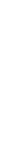 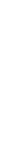 35. Medios de impugnación y sanciones.35.1. InconformidadesFrente a los actos de la presente licitación, procede la instancia de inconformidad prevista en el Reglamento de Adquisiciones, Arrendamientos y Servicios del Instituto Estatal Electoral y de Participación Ciudadana de Oaxaca.36. Controversias.Las controversias que se susciten en materia de adquisiciones, se resolverán con apego a lo previsto en las disposiciones de carácter estatal aplicables, las partes se sujetan para tales efectos a los tribunales estatales competentes, renunciando expresamente a la jurisdicción que por motivos de su domicilio presente o futuro llegaran a tener.37. Domicilio de la contraloría.El domicilio de las oficinas de la Contraloría o el Órgano Interno de Control se ubica en Heroica Escuela Naval Militar 1212, colonia Reforma de la Ciudad de Oaxaca de Juárez, Oax.Oaxaca de Juárez, Oaxaca a 18 de enero de 202438. ANEXOSÓrganos desconcentrados/ equipos de cómputoÓrganos desconcentrados/ equipos de cómputoÓrganos desconcentrados/ equipos de cómputoperíodoperíodoCantidad de equiposdel 16 de enero al 31 de julio del 2024del 16 de enero al 31 de julio del 2024123del 16 de enero al 30 de junio del 2024del 16 de enero al 30 de junio del 2024135del 16 de mayo al 15 de junio del 2024del 16 de mayo al 15 de junio del 202487del 01 de marzo al 30 de junio del 2024del 01 de marzo al 30 de junio del 202438Oficinas centrales/ equipos de cómputoOficinas centrales/ equipos de cómputoOficinas centrales/ equipos de cómputoperíodoperíodoCantidad de equiposdel 01 de febrero al 31 de diciembre del 2024del 01 de febrero al 31 de diciembre del 202430del 16 de enero al 31 de agosto del 2024del 16 de enero al 31 de agosto del 202440del 16 de enero al 30 de abril del 2024del 16 de enero al 30 de abril del 20244del 01 de febrero al 31 de mayo del 2024del 01 de febrero al 31 de mayo del 202430del 01 al 15 de junio del 2024del 01 al 15 de junio del 202410del 01 al 30 de junio del 2024del 01 al 30 de junio del 20244Equipos de copiado volumen altoEquipos de copiado volumen altoEquipos de copiado volumen altoEquipos de copiado volumen altoperíodoCantidad de equiposCantidad de equiposCantidad de equiposdel 16 de enero al 31 de julio del 2024272727del 16 de enero al 30 de junio del 2024777Equipos de copiado volumen medioperíodoCantidad de equiposCantidad de equiposCantidad de equiposdel 16 de enero al 30 de junio del 2024100100100del 16 de enero al 31 de julio del 2024222Junta de aclaracionesPresentación y apertura de propuestas técnicas y económicasEmisión y notificación del fallo20/01/202411:00 hrs.22/01/202416:00 hrs.23/01/202416:00 hrs.      Licenciada Elizabeth Sánchez González      Maestra Iliana Araceli Hernández GómezPresidenta del Comité de Adquisiciones, Arrendamientos y Servicios del Instituto Estatal Electoral y de Participación Ciudadana de Oaxaca.Secretaria Técnica del Comité de Adquisiciones, Arrendamientos y Servicios del Instituto Estatal Electoral y de Participación Ciudadana de Oaxaca.ANEXODESCRIPCIÓN1DESCRICPIÓN DE LOS BIENES Y SERVICIOS2ESCRITO DE CONOCIMIENTO Y ACEPTACIÓN DE LAS BASES3ACREDITACIÓN DE LA PERSONALIDAD DE LOS LICITANTES4MODELO DE CARTA PODER5CARTA DE INTEGRIDAD6PROYECTO DE FIANZAS7CARTA BAJO PROTESTA DE NO HABER INCURRIDO EN FALTAS GRAVES8CARTA BAJO PROTESTA DE NO ESTAR BAJO JUICIO O PROCESO ADMINISTRATIVO9CARTA BAJO PROTESTA DE QUE NO SE ENCUENTRA EN LOS SUPUESTOS DEL ART. 1710MODELO DE CONTRATOAPROPUESTA ECONÓMICA